Предлогаю мастер-класс по созданию открытки для мамы в технике торцевания.Для работы нам понадобятся: крепированная бумага разных цветов, ножницы, клей, ручка с толстым стержнем.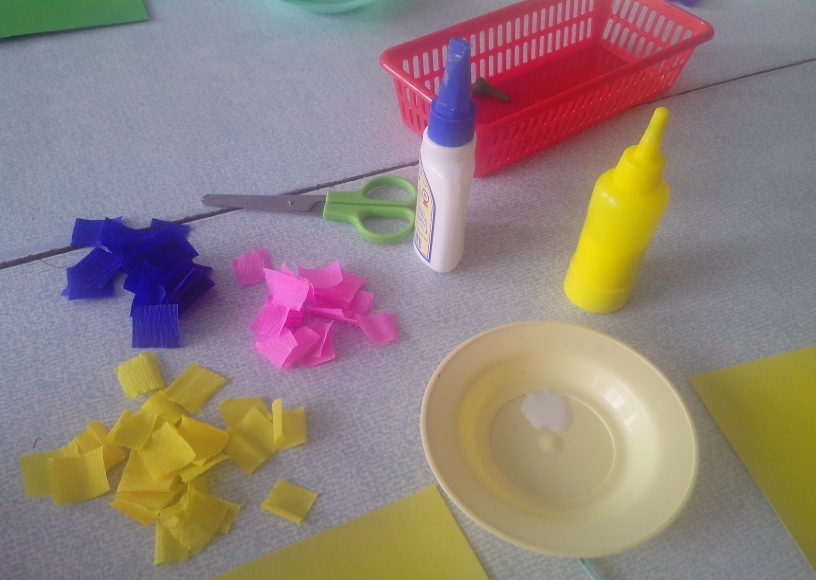 Далее нужно определиться с рисунком, мы будем делать цветок с пятью лепестками.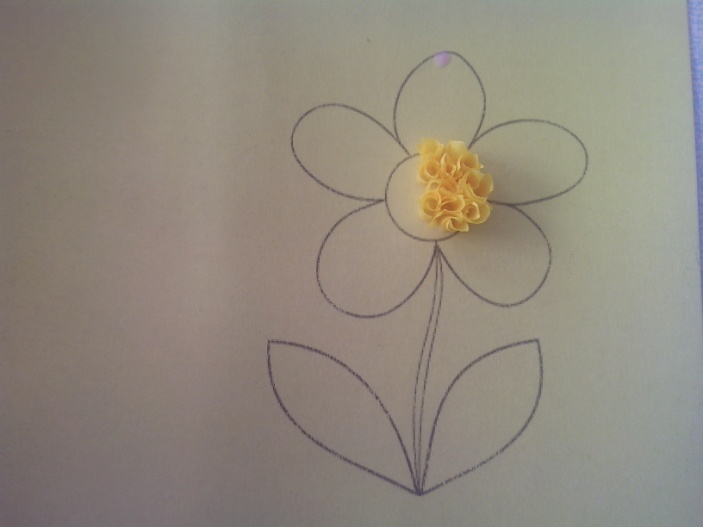 Крепированную бумагу нужно нарезать квадратиками 2*2 см. Далее по одному квадратику, положа на указательный палец, нужно обернуть бумагу вокруг стержня и обмакнув в клей приклеить к цветку в нужном месте.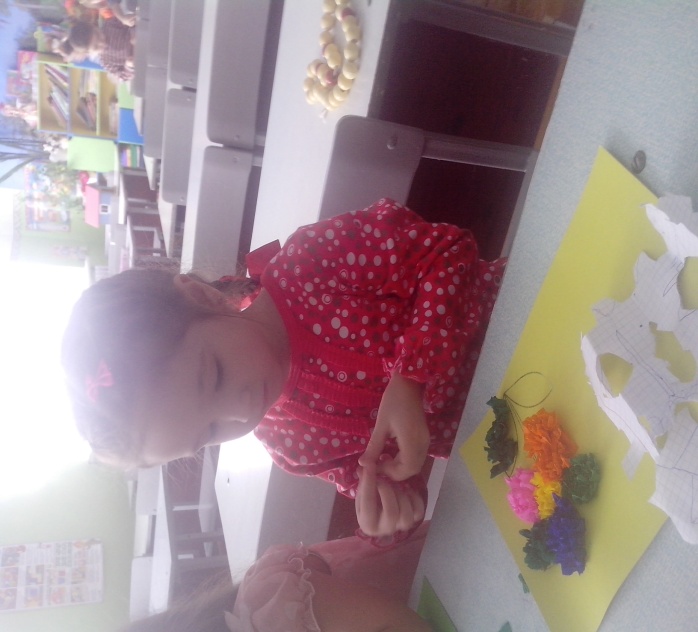 После должно получиться вот такая замечательная открытка своими руками для наших любимых мам.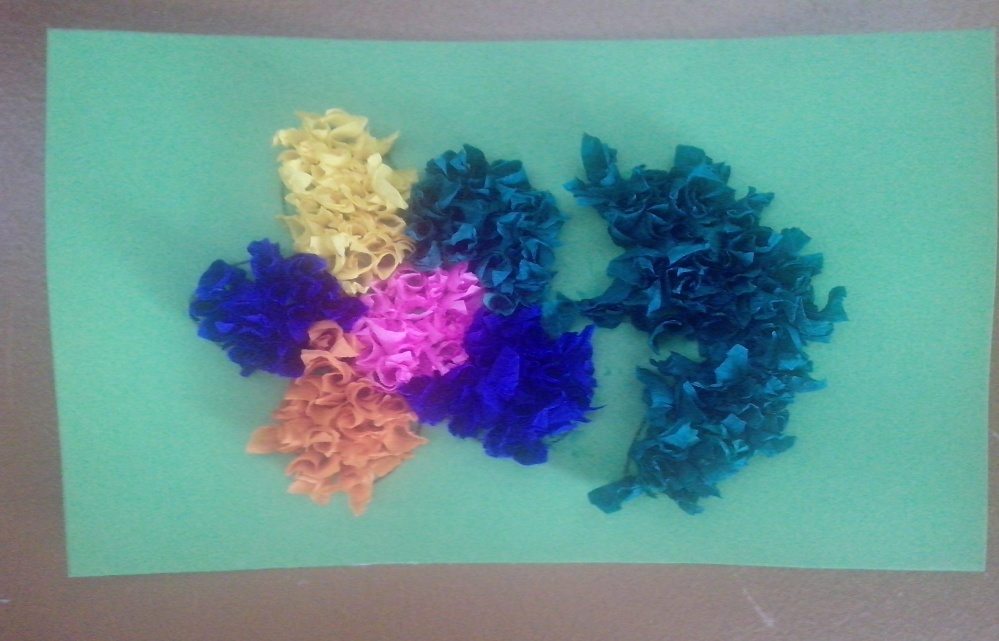 